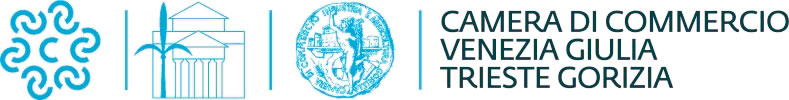 CCIAA – Venezia GiuliaPiazza della Borsa, n.14 – TRIESTEUfficio Provveditoratoprovveditorato@pec.vg.camcom.itAVVISO PUBBLICOData di Pubblicazione 14 febbraio 2020		Data di scadenza 28 febbraio 2020RICERCA IMMOBILE PER LOCAZIONE PASSIVA – INDAGINE DI MERCATOLa Camera di Commercio – Venezia Giulia ha necessità di individuare un immobile da condurre in locazione passiva, da adibire a deposito-magazzino cartaceo.Il presente bando è pubblicato sul sito www.vg.camcom.it (sez. “Trasparenza” alla voce “Bandi di gara e contratti”).La ricerca è circoscritta al territorio comunale di Trieste.Il presente avviso, finalizzato ad una ricerca/indagine di mercato, non costituisce avvio di una procedura di gara pubblica né proposta contrattuale e, pertanto le proposte di offerta che perverranno non saranno in alcun modo vincolanti per l’Amministrazione che rimane libera, a suo insindacabile giudizio, di interrompere in qualsiasi momento la presente procedura e avviare altra procedura, di non selezionare alcuna offerta. Ovvero di modificare o revocare l’avviso medesimo, nonchè la facoltà di recedere dalle trattative senza obbligo di motivazione, qualsiasi sia il grado di avanzamento dell’iter. Nessun diritto sorge, conseguentemente, in capo all’offerente per il semplice fatto della presentazione della proposta di offerta.L’immobile dovrà avere le seguenti caratteristiche:REQUISITI DIMENSIONALILa superficie dell’immobile per il quale si attiva la presente ricerca di mercato dovrà essere di circa 400 mq con spazio esterno per operazioni di carico e scarico sufficiente per consentire il parcheggio di un furgone di medie dimensioni.L’immobile richiesto deve essere stato già edificato al momento di pubblicazione della presente indagine. Non verranno presi in considerazione edifici non ancora realizzati o in fase di realizzazione alla data di pubblicazione del presente avviso.REQUISITI DELL’IMMOBILEAgevoli collegamenti con le principali vie di comunicazioni e di adeguata presenza di collegamenti con i mezzi pubblici;efficienza degli impianti: gli spazi locati dovranno essere dotati di impianti certificati in conformità alla normativa vigente (o relativa “dichiarazione d’intenti” a rendere conformi gli impianti alla normativa vigente ed a presentare tutte le relative certificazioni);conformità agli strumenti urbanistici vigenti;il magazzino, adeguatamente dimensionato anche in altezza, dovrà essere dotato di tutte le certificazioni a norma di legge – CPI – (per quantità di carta stimata superiore ai 50 quintali, attività n. 34 D.P.R. n.151/2011, soggetta a Certificato Prevenzione Incendi).DURATA DEL CONTRATTOIl contratto, che dovrà essere stipulato e registrato dal proprietario, dovrà essere preventivamente concordato con la CCIAA VG. Avrà la durata di anni 6 (sei), rinnovabile per un ulteriore sessennio nei casi e secondo le modalità stabilite dalla normativa vigente in materia di locazioni passive delle PP.AA.PRESENTAZIONE DELLE OFFERTEL’offerta sottoscritta dal proprietario -persona fisica e/o giuridica- dovrà pervenire, entro e non oltre le ore 12,00 del 28/02/2020, in busta chiusa al seguente indirizzo:Sul plico sigillato dovranno essere chiaramente indicati i dati dell’offerente (nominativo/ragione sociale del mittente, domicilio, indirizzo di posta elettronica – ove presente anche di posta elettronica certificata – e numero di fax ove si intendano ricevere le comunicazioni).Sulla busta dovrà inoltre essere apposta la dicitura “RICERCA IMMOBILE DA DESTINARE A DEPOSITO-MAGAZZINO CARTACEO DELLA CCIAA VENEZIA GIULIA”.In caso di spedizione mediante servizio postale faranno fede, ai fini del rispetto del termine di cui sopra, la data e l’ora apposte dall’Ufficio Provveditorato della CCIAA VG sito in Piazza della Borsa n. 14 – 34121 Trieste.Non si procederà all’apertura dei plichi pervenuti oltre il termine sopra indicato.I plichi pervenuti resteranno custoditi all’interno degli archivi dell’Amministrazione per i tempi necessari all’espletamento dell’istruttoria e, comunque, non saranno restituiti al mittente.IL PLICO DOVRA’ CONTENERE:n. 3 buste distinte con la dicitura Busta A – Busta B – Busta C chiuse e sigillate contenenti:Busta A: domanda di partecipazione, redatta secondo lo schema di cui all’allegato sub a);Busta B: dichiarazione con la quale l’offerente, mediante compilazione dell’allegato sub b) attesti l’insussistenza dei motivi di esclusione di cui all’art. 80 del D. Lgs. n. 50/2016 e s.m.i. nonché l’assenza di altre condizioni che possano invalidare il perfezionarsi della locazione o comportino il divieto di contrarre con la Pubblica Amministrazione.Relazione descrittiva attestante i seguenti elementi/requisiti tecnici dell’immobile:identificativi catastali e titoli di proprietà dell’immobile;situazione giuridica dell’immobile con riferimento a gravami, pesi, diritti attivi o passivi etc.:descrizione dell’ubicazione dell’immobile con particolare riferimento alla sua posizione rispetto all’area urbana, l’indicazione dei servizi, dei collegamenti, delle principali vie di comunicazione ed infrastrutture, mezzi di trasporto pubblico urbani ed extraurbani;estremi del certificato di abitabilità /agibilità;descrizione dell’attuale stato di manutenzione dell’immobile, con indicazione dell’anno di costruzione e dell’ultima ristrutturazione;elaborati grafici, planimetrie, prospetti sezioni etc..  in numero e scala adeguata a fornire una descrizione completa e permettere una comprensione il più possibile esaustiva dell’immobile o di porzione di esso oggetto di proposta;ogni altra documentazione ritenuta utile dall’offerente per descrivere al meglio le caratteristiche essenziali dell’immobile proposto;indicazione di eventuali oneri accessori alla locazione (spese condominiali) ed importo annuo presunto.Busta C: richiesta economica, con l’indicazione del canone annuo di locazione, al netto dell’I.V.A. redatta secondo il modello allegato sub c).Questa Amministrazione si riserva, a suo insindacabile giudizio, di selezionare la proposta che riterrà preferibile ovvero di non selezionare alcuna proposta. La proposta di offerta che, nel suo complesso (economico-funzionale), sarà ritenuta la migliore per le esigenze dell’Amministrazione, verrà sottoposta alle valutazione anche di congruità ai prezzi di mercato che seguirà un tecnico incaricato dalla CCIAA VG. L’Amministrazione potrà procedere alla valutazione anche in presenza di una sola offerta valida, sempre che sia ritenuta congrua e conveniente.SI EVIDENZIA CHE:La presente indagine riveste solo carattere di analisi preliminare finalizzata all’individuazione sul mercato immobiliare privato di un immobile idoneo all’uso di magazzino cartaceo.Le proposte che perverranno non vincoleranno in alcun modo l’Ente Camerale.Quest’ultima si riserva la facoltà di non selezionare alcuna offerta o di selezionare una o più offerte ritenute idonee alle finalità della presente indagine.E’ fatto salvo il diritto dell’Amministrazione di recedere dalla procedura in qualunque momento e senza obbligo di motivazione.Nessun diritto sorge in capo all’offerente per effetto della presentazione della domanda di partecipazione. L’offerente si impegna a tener ferma la proposta per il termine di 3 mesi decorrente dalla scadenza del presente avviso pubblico.In ogni caso la CCIAA VG non corrisponderà rimborso alcuno. A qualsiasi titolo o ragione, per la documentazione presentata che sarà acquisita agli atti e non verrà restituita.L’Ente Camerale potrà effettuare uno o più sopralluoghi concordati con uno o più offerenti sugli immobili proposti al fine di verificare l’idoneità rispetto alle finalità della presente indagine immobiliare, il cui esito verrà pubblicato sul sito di questa Amministrazione (www.vg.camcom.it).TRATTAMENTO DEI DATI PERSONALIAi sensi dell’art. 13 del D. Lgs. 30/2003 n. 196 “Codice in materia di protezione dei dati personali” si informa che i dati personali raccolti verranno trattati al solo fine di procedere all’espletamento della presente indagine di mercato e non verranno né comunicati né diffusi.Con il semplice invio della propria adesione, l’interessato esprime, pertanto, assenso al loro trattamento.PUBBLICAZIONEIl testo del presente avviso sarà pubblicato sul sito istituzionale Internet della CCIAA VG raggiungibile all’indirizzo www.vg.camcom.it.L’esito dell’indagine immobiliare verrà anch’esso pubblicato su tale sito nell’apposita sezione “Amministrazione Trasparente”.	Trieste, 14.02.2020								Il Segretario Generale								 F.to Pierluigi MedeotCamera di Commercio – Venezia GiuliaUfficio ProvveditoratoPiazza della Borsa n. 14 – 34121 TRIESTE